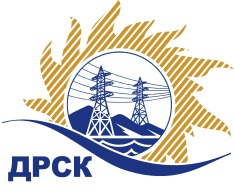 Акционерное Общество«Дальневосточная распределительная сетевая  компания»ПРОТОКОЛ № 274/УР-ВП по выбору победителя открытого электронного запроса предложений на право заключения договора на выполнение работ  «Ремонт ВЛ-35 кВ Крыловка-Яблоновка, Тайфун-Беневское, ВЛ-110 кВ Горелое-Николаевка, ВЛ-10 кВ Ф-3 Лукьяновка-Вербное-Гоголевка» для нужд филиала АО «ДРСК» «Приморские электрические сети»  (закупка № 1720 раздел 1.1. ГКПЗ 2017)  ЕИС № 31704770730Форма голосования членов Закупочной комиссии: очно-заочная.ПРИСУТСТВОВАЛИ: 10 членов постоянно действующей Закупочной комиссии ОАО «ДРСК»  2-го уровня.ВОПРОСЫ, ВЫНОСИМЫЕ НА РАССМОТРЕНИЕ ЗАКУПОЧНОЙ КОМИССИИ: Об утверждении результатов процедуры переторжки.Об итоговой ранжировке заявок.О выборе победителя запроса предложений.РЕШИЛИ:По вопросу № 1Признать процедуру переторжки состоявшейсяУтвердить окончательные цены заявок участниковПо вопросу № 2Утвердить итоговую ранжировку заявокПо вопросу № 3Планируемая стоимость закупки в соответствии с ГКПЗ: 12 497 390,00 руб., без учета НДС;   14 746 920,20 руб., с учетом НДС.Признать победителем запроса предложений на право заключения договора на выполнение «Ремонт ВЛ-35 кВ Новицкое-Тайфун, Горелое-Тайга-Краснореченск, ВЛ-110 кВ К-Богополь-Плавзавод, Горбуша-Пластун» для нужд филиала АО «ДРСК» «Приморские электрические сети»  участника, занявшего первое место в итоговой ранжировке по степени предпочтительности для заказчика: АО «ВСЭСС» (Россия, г. Хабаровск, ул. Тихоокеанская, 165, 680042) на условиях: стоимость предложения 14 705 514,00 руб. (цена без НДС: 12 462 300,00 руб.). Условия оплаты: в течение 60 календарных дней с даты  подписания справки о стоимости выполненных работ КС-3 на основании счета, выставленного Подрядчиком. Срок выполнения работ: апрель – май 2017 г. Гарантия на своевременное и качественное выполнение работ, а также на устранение дефектов, возникших по вине Подрядчика, составляет 36 месяцев с момента подписания акта сдачи-приемки. Гарантия на материалы и оборудование, поставляемые Подрядчиком составляет 36 месяцев. Срок действия оферты до 23.05.2017.Ответственный секретарь Закупочной комиссии 2 уровня  		                                                               М.Г.ЕлисееваЧувашова О.В.(416-2) 397-242г.  Благовещенск«09» марта 2017№п/пНаименование Участника закупки и его адресОбщая цена заявки после переторжки, руб. АО «ВСЭСС» (Россия, г. Хабаровск, ул. Тихоокеанская, 165, 680042)14 705 514,00 руб. (цена без НДС: 12 462 300,00 руб.)2.ООО "ГОРТРАНС" (680014, Россия, г. Хабаровск, квартал ДОС, д. 4/16)14 746 920,20 руб. (цена без НДС: 12 497 390,00 руб.)Место в предварительной ранжировкеНаименование участника и его адресОкончательная цена заявки после переторжки, руб.Итоговая оценка предпочтительности заявок после переторжки1 местоАО «ВСЭСС» (Россия, г. Хабаровск, ул. Тихоокеанская, 165, 680042)14 705 514,00 руб. (цена без НДС: 12 462 300,00 руб.)0,512 местоООО "ГОРТРАНС" (680014, Россия, г. Хабаровск, квартал ДОС, д. 4/16)14 746 920,20 руб. (цена без НДС: 12 497 390,00 руб.)0,50